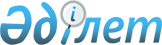 "Қазақстан Республикасы Президентінің кейбір жарлықтарына өзгерістер енгізу туралы" Қазақстан Республикасының Президенті Жарлығының жобасы туралыҚазақстан Республикасы Үкіметінің 2016 жылғы 27 шілдедегі № 442 қаулысы      Қазақстан Республикасының Үкіметі ҚАУЛЫ ЕТЕДІ:

      «Қазақстан Республикасы Президентінің кейбір жарлықтарына өзгерістер енгізу туралы» Қазақстан Республикасының Президенті Жарлығының жобасы Қазақстан Республикасы Президентінің қарауына енгізілсін.      Қазақстан Республикасының

      Премьер-Министрі                                     К.Мәсімов Қазақстан Республикасы Президентінің кейбір жарлықтарына өзгерістер енгізу туралы      ҚАУЛЫ ЕТЕМІН:

      1. Қазақстан Республикасы Президентінің мына жарлықтарына өзгерістер енгізілсін:

      1) «Астана – жаңа қала» арнайы экономикалық аймағын құру туралы» Қазақстан Республикасы Президентінің 2001 жылғы 29 маусымдағы № 645 Жарлығында (Қазақстан Республикасының ПҮАЖ-ы, 2001 ж., № 22, 270-құжат):

      жоғарыда аталған Жарлықпен бекітілген «Астана – жаңа қала» арнайы экономикалық аймағы туралы ережеде:

      3-тармақ мынадай редакцияда жазылсын:

      «3. АЭА аумағындағы қызмет түрлері:

      1) мыналарды:

      сусындар шығаруды;

      темекі бұйымдарын өндіруді;

      жиһаздан басқа, ағаш және тығын бұйымдарын өндіруді;

      сабаннан және тоқуға арналған материалдардан жасалған бұйымдарды өндіруді;

      жазылған материалдарды басып шығаруды және тыңдатып-көрсетуді;

      машиналар мен жабдықтарды жөндеуді және орнатуды қоспағанда, өңдеуші өнеркәсіп;

      2) қойма шаруашылығы және қосалқы көлік қызметі;

      3) жобалау-сметалық құжаттамаға сәйкес инфрақұрылым объектілерін, әкімшілік және тұрғын-үй кешендерін салу және пайдалануға беру;

      4) жобалау-сметалық құжаттамаға сәйкес ауруханаларды, емханаларды, мектептерді, балабақшаларды, музейлерді, театрларды, жоғары және орта оқу орындарын, кітапханаларды, оқушылар сарайларын, спорт кешендерін салу және пайдалануға беру;

      5) жобалау-сметалық құжаттама шегінде осы тармақтың 1) және 2) тармақшаларында көзделген қызмет түрлерін жүзеге асыру үшін тікелей арналған объектілерді салу және пайдалануға беру болып табылады.»;

      4-тармақ алып тасталсын;

      2) «Ақтау теңіз порты» арнайы экономикалық аймағын құру туралы» Қазақстан Республикасы Президентінің 2002 жылғы 26 сәуірдегі № 853 Жарлығында (Қазақстан Республикасының ПҮАЖ-ы, 2002 ж., № 10, 94-құжат):

      жоғарыда аталған Жарлықпен бекітілген «Ақтау теңіз порты» арнайы экономикалық аймағы туралы ережеде:

      4-тармақ мынадай редакцияда жазылсын:

      «4. АЭА аумағындағы қызмет түрлері:

      1) мыналарды:

      тамақ өнімдерін өндіруді;

      сусындар шығаруды;

      темекі бұйымдарын өндіруді;

      жиһаздан басқа, ағаш және тығын бұйымдарын өндіруді;

      сабаннан және тоқуға арналған материалдардан жасалған бұйымдарды өндіруді;

      жазылған материалдарды басып шығаруды және тыңдатып-көрсетуді;

      машиналар мен жабдықтарды жөндеуді және орнатуды қоспағанда, өңдеуші өнеркәсіп;

      2) қойма шаруашылығы және қосалқы көлік қызметі;

      3) жобалау-сметалық құжаттама шегінде осы тармақтың 1) және 2) тармақшаларында көзделген қызмет түрлерін жүзеге асыру үшін тікелей арналған объектілерді салу және пайдалануға беру болып табылады.»;

      3) «Инновациялық технологиялар паркі» арнайы экономикалық аймағын құру туралы» Қазақстан Республикасы Президентінің 2003 жылғы 18 тамыздағы № 1166 Жарлығында (Қазақстан Республикасының ПҮАЖ-ы, 2003 ж., № 33, 322-құжат):

      жоғарыда аталған Жарлықпен бекітілген «Инновациялық технологиялар паркі» арнайы экономикалық аймағы туралы ережеде:

      3-тармақ мынадай редакцияда жазылсын:

      «3. АЭА аумағындағы қызмет түрлері:

      1) мыналарды:

      тамақ өнімдерін өндіруді;

      сусындар шығаруды;

      темекі бұйымдарын өндіруді;

      тоқыма бұйымдарын өндіруді;

      киім шығаруды;

      жиһаздан басқа, ағаш және тығын бұйымдарын өндіруді;

      сабаннан және тоқуға арналған материалдардан жасалған бұйымдарды өндіруді;

      химия өнеркәсібі өнімдерін өндіруді;

      металлургия өнеркәсібін;

      жиһаз шығаруды;

      автокөлік құралдарын шығаруды;

      машиналар мен жабдықтарды жөндеуді және орнатуды қоспағанда, өңдеуші өнеркәсіп;

      2) ақпарат және байланыс;

      3) кәсіптік, ғылыми және техникалық қызмет;

      4) жобалау-сметалық құжаттама шегінде осы тармақтың 1), 2), 

3) тармақшаларында көзделген қызмет түрлерін жүзеге асыру үшін тікелей арналған объектілерді салу және пайдалануға беру болып табылады.»;

      5-тармақ мынадай редакцияда жазылсын:

      «5. Ақпараттық-коммуникациялық технологиялар және инновациялық технологиялар саласындағы АЭА қатысушылары үшін АЭА-ның аумағында қызметті жүзеге асыру талабы қызметтің мына түрлері:

      1) бағдарламалық қамтамасыз ету, ақпараттық технологиялардың дерекқорларын және аппараттық құралдарын жобалау, әзірлеу, енгізу, тәжірибелік өндіру және өндіру, сондай-ақ дата-орталықтардың қызмет көрсетулері, онлайн-қызмет көрсетулер;

      2) ақпараттық технологиялар саласында жобаларды жасау мен енгізу жөніндегі ғылыми-зерттеу және тәжірибелік-конструкторлық жұмыстарды жүргізу үшін 2018 жылғы 1 қаңтарға дейін міндетті болып табылмайды.»;

      4) «Оңтүстiк» арнайы экономикалық аймағын құру туралы» Қазақстан Республикасы Президентінің 2005 жылғы 6 шілдедегі № 1605 Жарлығында (Қазақстан Республикасының ПҮАЖ-ы, 2005 ж., № 28, 344-құжат):

      жоғарыда аталған Жарлықпен бекітілген «Оңтүстiк» арнайы экономикалық аймағы туралы ережеде:

      4-тармақ мынадай редакцияда жазылсын:

      «4. АЭА аумағындағы қызмет түрлері:

      1) мыналарды:

      тамақ өнімдерін өндіруді;

      сусындар шығаруды;

      темекі бұйымдарын өндіруді;

      жиһаздан басқа, ағаш және тығын бұйымдарын өндіруді;

      сабаннан және тоқуға арналған материалдардан жасалған бұйымдарды өндіруді;

      жазылған материалдарды басып шығаруды және тыңдатып-көрсетуді;

      жиһаз шығаруды;

      машиналар мен жабдықтарды жөндеуді және орнатуды қоспағанда, өңдеуші өнеркәсіп;

      2) жобалау-сметалық құжаттама шегінде осы тармақтың 1) тармақшасында көзделген қызмет түрлерін жүзеге асыру үшін тікелей арналған объектілерді салу және пайдалануға беру болып табылады.»;

      5) «Ұлттық индустриялық мұнай-химия паркі» арнайы экономикалық аймағын құру туралы» Қазақстан Республикасы Президентінің 2007 жылғы 19 желтоқсандағы № 495 Жарлығында (Қазақстан Республикасының ПҮАЖ-ы, 2007 ж., № 47, 560-құжат):

      жоғарыда аталған Жарлықпен бекітілген «Ұлттық индустриялық мұнай-химия паркі» арнайы экономикалық аймағы туралы ережеде:

      4-тармақ мынадай редакцияда жазылсын:

      «4. АЭА аумағындағы қызмет түрлері:

      1) мыналарды:

      тамақ өнімдерін өндіруді;

      сусындар шығаруды;

      темекі бұйымдарын өндіруді;

      жиһаздан басқа, ағаш және тығын бұйымдарын өндіруді;

      сабаннан және тоқуға арналған материалдардан жасалған бұйымдарды өндіруді;

      жазылған материалдарды басып шығаруды және тыңдатып-көрсетуді;

      жиһаз шығаруды;

      машиналар мен жабдықтарды жөндеуді және орнатуды қоспағанда, өңдеуші өнеркәсіп;

      2) жобалау-сметалық құжаттама шегінде осы тармақтың 1) тармақшасында көзделген қызмет түрлерін жүзеге асыру үшін тікелей арналған объектілерді салу және пайдалануға беру;

      3) жобалау-сметалық құжаттамаға сәйкес инфрақұрылым объектілерін салу және пайдалануға беру болып табылады.»;

      6) «Бурабай» арнайы экономикалық аймағын құру туралы» Қазақстан Республикасы Президентінің 2008 жылғы 15 қаңтардағы № 512 Жарлығында (Қазақстан Республикасының ПҮАЖ-ы, 2008 ж., № 2, 21-құжат):

      жоғарыда аталған Жарлықпен бекітілген «Бурабай» арнайы экономикалық аймағы туралы ережеде:

      4-тармақтың бірінші абзацы мынадай редакцияда жазылсын:

      «4. АЭА аумағындағы қызмет түрлері мыналар болып табылады:»;

      7) «Сарыарқа» арнайы экономикалық аймағын құру туралы» Қазақстан Республикасы Президентінің 2011 жылғы 24 қарашадағы № 181 Жарлығында (Қазақстан Республикасының ПҮАЖ-ы, 2012 ж., № 2, 17-құжат):

      жоғарыда аталған Жарлықпен бекітілген «Сарыарқа» арнайы экономикалық аймағы туралы ережеде:

      4-тармақ мынадай редакцияда жазылсын:

      «4. АЭА аумағындағы қызмет түрлері:

      1) мыналарды:

      тамақ өнімдерін өндіруді;

      сусындар шығаруды;

      темекі бұйымдарын өндіруді;

      жиһаздан басқа, ағаш және тығын бұйымдарын өндіруді;

      сабаннан және тоқуға арналған материалдардан жасалған бұйымдарды өндіруді;

      жазылған материалдарды басып шығаруды және тыңдатып-көрсетуді;

      жиһаз шығаруды;

      машиналар мен жабдықтарды жөндеуді және орнатуды қоспағанда, өңдеуші өнеркәсіп;

      2) жобалау-сметалық құжаттама шегінде осы тармақтың 1) тармақшасында көзделген қызмет түрлерін жүзеге асыру үшін тікелей арналған объектілерді салу және пайдалануға беру болып табылады.»;

      8) «Павлодар» арнайы экономикалық аймағын құру туралы» Қазақстан Республикасы Президентінің 2011 жылғы 29 қарашадағы № 186 Жарлығында (Қазақстан Республикасының ПҮАЖ-ы, 2012 ж., № 3, 47-құжат):

      жоғарыда аталған Жарлықпен бекітілген «Павлодар» арнайы экономикалық аймағы туралы ережеде:

      4-тармақ мынадай редакцияда жазылсын:

      «4. АЭА аумағындағы қызмет түрлері:

      1) мыналарды:

      тамақ өнімдерін өндіруді;

      сусындар шығаруды;

      темекі бұйымдарын өндіруді;

      жиһаздан басқа, ағаш және тығын бұйымдарын өндіруді;

      сабаннан және тоқуға арналған материалдардан жасалған бұйымдарды өндіруді;

      жазылған материалдарды басып шығаруды және тыңдатып-көрсетуді;

      жиһаз шығаруды;

      машиналар мен жабдықтарды жөндеуді және орнатуды қоспағанда, өңдеуші өнеркәсіп;

      2) жобалау-сметалық құжаттама шегінде осы тармақтың 1) тармақшасында көзделген қызмет түрлерін жүзеге асыру үшін тікелей арналған объектілерді салу және пайдалануға беру болып табылады.»;

      9) «Қорғас-Шығыс қақпасы» арнайы экономикалық аймағын құру туралы» Қазақстан Республикасы Президентінің 2011 жылғы 29 қарашадағы № 187 Жарлығында (Қазақстан Республикасының ПҮАЖ-ы, 2012 ж., № 4, 74-құжат):

      жоғарыда аталған Жарлықпен бекітілген «Қорғас-Шығыс қақпасы» арнайы экономикалық аймағы туралы ережеде:

      4-тармақ мынадай редакцияда жазылсын:

      «4. АЭА аумағындағы қызмет түрлері:

      1) мыналарды:

      сусындар шығаруды;

      темекі бұйымдарын өндіруді;

      жиһаздан басқа, ағаш және тығын бұйымдарын өндіруді;

      сабаннан және тоқуға арналған материалдардан жасалған бұйымдарды өндіруді;

      жазылған материалдарды басып шығаруды және тыңдатып-көрсетуді;

      жиһаз шығаруды;

      машиналар мен жабдықтарды жөндеуді және орнатуды қоспағанда, өңдеуші өнеркәсіп;

      2) қойма шаруашылығы және қосалқы көлік қызметі;

      3) жобалау-сметалық құжаттама шегінде осы тармақтың 1) тармақшасында көзделген қызмет түрлерін жүзеге асыру үшін тікелей арналған объектілерді салу және пайдалануға беру;

      4) жобалық-сметалық құжаттамаға сәйкес көрмелер ұйымдастыруға арналған ғимараттарды, музейлерді, қойма және әкімшілік ғимараттарды салу болып табылады.»;

      10) «Тараз химиялық паркі» арнайы экономикалық аймағын құру туралы» Қазақстан Республикасы Президентінің 2012 жылғы 13 қарашадағы № 426 Жарлығында:

      жоғарыда аталған Жарлықпен бекітілген «Тараз химиялық паркі» арнайы экономикалық аймағы туралы ережеде:

      4-тармақ мынадай редакцияда жазылсын:

      «4. АЭА аумағындағы қызмет түрлері:

      1) мыналарды:

      тамақ өнімдерін өндіруді;

      сусындар шығаруды;

      темекі бұйымдарын өндіруді;

      жиһаздан басқа, ағаш және тығын бұйымдарын өндіруді;

      сабаннан және тоқуға арналған материалдардан жасалған бұйымдарды өндіруді;

      жазылған материалдарды басып шығаруды және тыңдатып-көрсетуді;

      жиһаз шығаруды;

      машиналар мен жабдықтарды жөндеуді және орнатуды қоспағанда, өңдеуші өнеркәсіп;

      2) жобалау-сметалық құжаттама шегінде осы тармақтың 1) тармақшасында көзделген қызмет түрлерін жүзеге асыру үшін тікелей арналған объектілерді салу және пайдалануға беру болып табылады.»;

      2. Осы Жарлық алғашқы ресми жарияланған күнінен бастап қолданысқа енгізіледі.      Қазақстан Республикасының

      Президенті                                         Н.Назарбаев      Астана, Ақорда, 2016 жылғы

                 №
					© 2012. Қазақстан Республикасы Әділет министрлігінің «Қазақстан Республикасының Заңнама және құқықтық ақпарат институты» ШЖҚ РМК
				